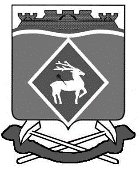 РОССИЙСКАЯ  ФЕДЕРАЦИЯ РОСТОВСКАЯ ОБЛАСТЬМУНИЦИПАЛЬНОЕ  ОБРАЗОВАНИЕ  «ГОРНЯЦКОЕ СЕЛЬСКОЕ  ПОСЕЛЕНИЕ»АДМИНИСТРАЦИЯ  ГОРНЯЦКОГО  СЕЛЬСКОГО ПОСЕЛЕНИЯ ПОСТАНОВЛЕНИЕот 08.10.2021 № 166пос. ГорняцкийОб утверждении перечня земельных участков для предоставления в собственность бесплатно гражданам, имеющим трех и более детей, и совместно проживающих с ними в целях ведения личного подсобного хозяйстваВ соответствии со статьями 8.2, 8.3 Областного закона от 22.07.2003            № 19-ЗС «О регулировании земельных отношений в Ростовской области», постановлением Администрации Белокалитвинского района от 19.11.2018 № 1966 «Об утверждении Порядка ведения учета граждан, имеющих трех и более детей, в целях предоставления земельных участков в общую долевую собственность бесплатно для индивидуального жилищного строительства, ведения личного подсобного хозяйства или создания крестьянского (фермерского) хозяйства», Администрация Горняцкого сельского поселения постановляет:1. Утвердить перечень земельных участков для предоставления в собственность бесплатно гражданам, имеющим трех и более детей, и совместно проживающих с ними в целях ведения личного подсобного хозяйства на территории Горняцкого сельского поселения согласно приложению.2. Настоящее постановление вступает в силу после официального опубликования и размещения на официальном сайте Администрации Горняцкого сельского поселения.           3.Контроль за исполнением настоящего постановления возложить на заведующего сектора муниципального хозяйства Администрации Горняцкого сельского поселения Е.Н. Петренко.Приложение к постановлениюАдминистрации Горняцкогосельского поселенияот 08.10.2021 № 166ПЕРЕЧЕНЬземельных участков для предоставления в собственность бесплатно гражданам, имеющим трех и более несовершеннолетних детей и совместно проживающим с ними для ведения личного подсобного хозяйства на территории Горняцкого сельского поселенияЗаведующий сектора по общим вопросам,земельным и имущественным отношениям                                         Л.П. ДикаяИ.о. Главы АдминистрацииГорняцкого сельского поселенияЛ.П. ДикаяЛ.П. ДикаяВерно Заведующий сектором по общим вопросам, земельным и имущественным отношениямВерно Заведующий сектором по общим вопросам, земельным и имущественным отношениямЛ.П. Дикая№Адрес земельного участкаПлощадь, кв.м.1Российская Федерация, Ростовская область, Белокалитвинский район, Горняцкое сельское поселение, п. Горняцкий, ул. Полевая, земельный участок №52 а10002Российская Федерация, Ростовская область, Белокалитвинский район, Горняцкое сельское поселение, х. Крутинский, ул. Центральная, земельный участок № 54 в1500